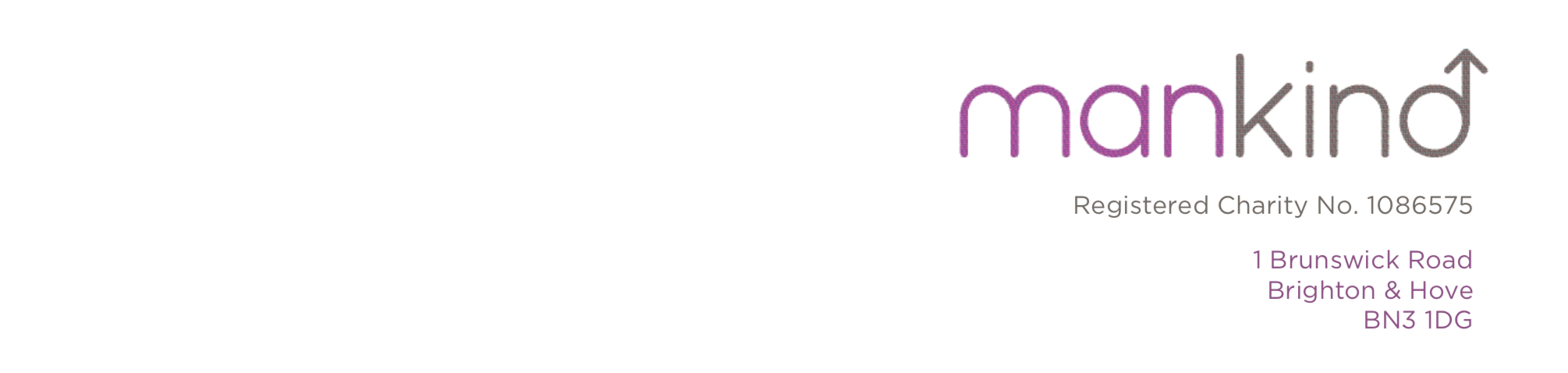 Role: co-Facilitator of 2 hour weekly online Psycho-Education Group Hours: Initial contract of 3 months, with option to extend.23 Nov 20 to 8 Feb 21 inclusive with 2 weeks break over Christmas Mondays delivering group 11.30-1.30 for 10 weeksalternate Mondays supervision or planning meetings 09.30-11.00Salary:  £25/hr Line Manager: Mankind co-CEO Since 2000 Mankind has been offering services to support men 18+ in Sussex who have experienced sexual assault or abuse. This role is to cover an employee off on sick leave. You will join another co-facilitator to deliver our psycho-education course online to a group of 6-8 men. It may become a permanent role subject to funding.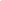 Main DutiesDeliver psycho-educational course over 10 weeks with up to 8 men with a co-facilitator.Deliver training via online platform.Assist in the development of online resources to complement the face to face aspects of our programme.Assist in developing outcome assessment / research processes to support the group program and its continuous improvement.Maintain accurate records and store data in line with data protection legislation.
 Person Specification (E = Essential, D = desirable)Skills and ExperiencePostgraduate level Qualification in Psychotherapy or Counselling (E)Minimum 5 years post qualifying clinical practice (E)Member of BACP or UKCP (E)Specialist training in, and experience of delivering trauma informed models of therapy (E)Experience of delivering psycho-educational training to groups (E)Experience of delivering group work online (E)Experience of counselling male survivors of sexual abuse and rape (D)Experience running therapeutic or process groups (D)Proficient use of Microsoft Office, Chrome, Trello and client management systems (D)Ability to use monitoring systems, particularly CORE (D)